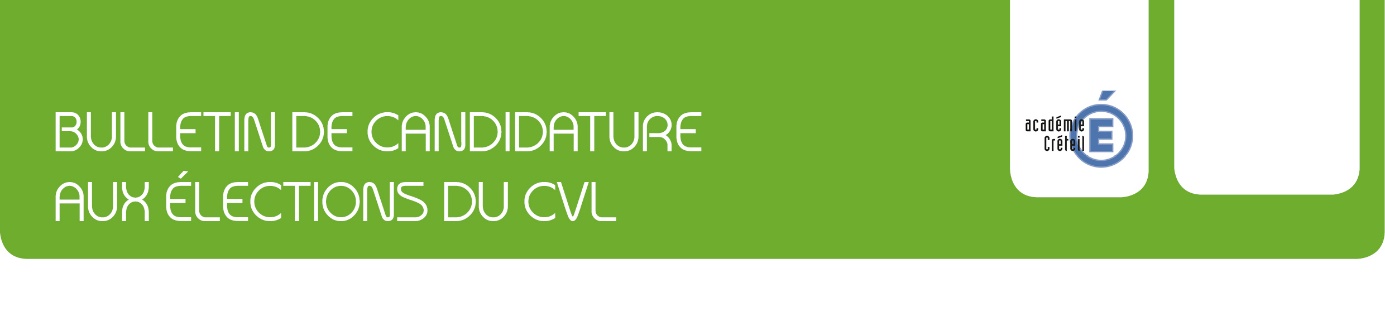                                               À                         , leMadame ou Monsieur le chef d’établissement,Nom (EN MAJUSCULES) : ..............................................Prénom: .......................................Classe: ...........................Établissement : ………………………………………………….Je soussigné(e), prénom + NOM ........................................................................................, fais acte de candidature pour les élections au CVL du lycée……………………………………………………………Mon ou ma suppléante est :NB : si le titulaire est inscrit en dernière année de cycle d’études (terminale, 2e année de BTS...), le suppléant ne doit pas être inscrit en dernière année de cycle d’études.Nom (en majuscules) : ..............................................................Prénom : ..........................................................................................Classe : ...........................Je vous prie d’agréer, Madame ou Monsieur le chef d’établissement, l’expression de ma haute considération.Date : .........................Une profession de foi, avec les photos du binôme candidat, doit être donnée avec le  bulletin de candidature. Vous pourrez expliquer en quelques lignes qui vous êtes, vos projets, vos motivations.Document à remettre au référent vie lycéenneSignature du titulaire   Signature du suppléant